WNIOSEK O PRZYZNANIE BONU ZATRUDNIENIOWEGODLA OSOBY BEZROBOTNEJ DO 30 ROKU ŻYCIA na podstawie art. 66 m ustawy z dnia 20 kwietnia 2004r. o promocji zatrudnienia i instytucjach rynku pracy (Dz. U. z 2018 r. poz. 1265 z późn. zm. oraz Dz. U. z 2018r. poz. 1149)DANE  WNIOSKODAWCY:Imię i nazwisko ……………………………………………………………………………………………………………………………….Pesel ……………………………………………………………………………………………………………………………………..……….Adres zameldowania stały/tymczasowy ……………………………………….………………………………………………..Adres do korespondencji ……………………………………………………………………………………………………………….Nr telefonu ……………………………………………………………………………………………………………………………………UZASADNIENIE CELOWOŚCI PRZYZNANIA BONU ZATRUDNIENIOWEGO:……………………………………………………………………………………………………………………………………………………………………………………………………………………………………………………………………………………………………………………………………………………………………………………………………………………………………………………………………………………………………………………………………………………………………………………………………………………………………………………………………………………………………………………………………………………………………………………………………………………………………………………………………………………………………………………………………………………………………………………………………………………………………………………………………………………………………………………………………………………………………………………………………………………………………………………………………………………………………………………………………………………………………………………………………………………………………………………………………………………………………………………………………………………………………… Wyrażam zgodę na przetwarzanie moich danych osobowych przez Powiatowy Urząd Pracy 
w Białymstoku, w rozumieniu przepisów ustawy o ochronie danych osobowych z dnia 10 maja 2018 r. (Dz. U. z 2018 roku, poz. 1000), wyłącznie do celów związanych z realizacją wniosku.  Oświadczam, że dane zawarte w niniejszym wniosku, załącznikach do wniosku oraz oświadczeniach są zgodne z prawdą.…………………………………………………………….(data i czytelny podpis wnioskodawcy) ADNOTACJE POWIATOWEGO URZĘDU PRACY W BIAŁYMSTOKU: OPINIA DORADCY KLIENTA:……………...………………………...……………………………………………………………………………………………………………………....…………………………..……………………………………………………………………………………………………………………….…………………………………………………………….…………………………………………………………………………………………………………………………………………………………….....……………………..…………………………………………………………………………………………………………………………………………………………………………………………..…………………………..…………………………………………………………………………………………………………………………………………..											(data i podpis)WERYFIKACJA FORMALNA:……………………………………...…………………………………………………………...…………………………………...………………………………………….…………………………………………………………………………………………………………………………………………………………………………………………………..…………………………………………………………………..…………………………………………………………………………………………………….......………….………..…………………………………………………………………………………………………………………………………………………………………………………………………………………………………………………………………………………………………………………………………………………..											(data i podpis)DECYZJA DYREKTORA/ZASTĘPCY DYREKTORA PUP:  POZYTYWNIE/NEGATYWNIEBiałystok, dnia ..............................................        Podpis Dyrektora PUP  ................................................POTWIERDZENIE ODBIORU BONU ZATRUDNIENIOWEGO:W dniu ……………………………………..r. Panu/Pani …………………………………………………………….. wydano bon zatrudnieniowy o numerze ewidencyjnym ……………………………………………………………………………………………………….……………………………..(data i podpis pracownika PUP wydającego bon) Potwierdzam odbiór bonu zatrudnieniowego:………………………………………………………………………………….…(data i czytelny podpis bezrobotnego – Wnioskodawcy) Zasady REALIZACJI bonu ZatrudnieniowegoBon zatrudnieniowy stanowi dla pracodawcy gwarancję refundacji części kosztów wynagrodzenia i składek na ubezpieczenia społeczne w związku z zatrudnieniem osoby bezrobotnej, której powiatowy urząd pracy przyzna przedmiotowy bon.Bon zatrudnieniowy może być przyznany na wniosek bezrobotnego do 30 roku życia, na podstawie indywidualnego planu działania.Bon zatrudnieniowy może zostać przyznany jedynie osobom bezrobotnym dla których ustalono profil pomocy I lub II zgodnie z art. 33 ust. 2c pkt 1 i 2 ustawy z dnia 20 kwietnia 2004 r. o promocji zatrudnienia i instytucjach rynku pracy (Dz. U. z 2018 r. poz. 1265 i 1149)Realizacja bonu następuje na podstawie umowy zawieranej z pracodawcą.Bon posiada termin ważności, który zostaje określony przez Powiatowy Urząd Pracy                                w Białymstoku.Z pracodawcą wskazanym we wniosku umowa na podstawie art. 66m ww. ustawy może zostać zawarta jeśli spełni on warunki konieczne do otrzymania pomocy de minimis i spełni warunki ujęte w definicji pracodawcy (oznacza to jednostkę organizacyjną, chociażby nie posiadała osobowości prawnej, a także osobę fizyczną, jeżeli zatrudniają one co najmniej jednego pracownika).Na miejsca pracy w ramach bonu zatrudnieniowego nie będą kierowane osoby, które:były zatrudnione lub wykonywały prace zarobkową u pracodawcy,są członkami najbliższej rodziny pracodawcy (małżonek, rodzeństwo i ich małżonkowie, rodziców, teściów, dzieci i ich małżonków oraz wnuków),zamieszkują  pod tym samym adresem, co pracodawca.UWAGA:Informuję, iż Powiatowy Urząd Pracy w Białymstoku zawrze z Pracodawcą umowę                 pod warunkiem posiadania przez Urząd środków finansowych przeznaczonych na sfinansowanie bonu zatrudnieniowego dla osoby do 30 roku życia.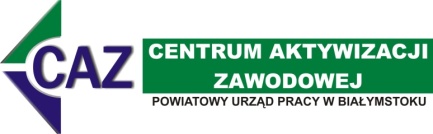           ……………………..………………………../data wpływu wniosku do PUP/          ……………………..………………………../data wpływu wniosku do PUP/Nr sprawy w PUP …………………………………….Nr sprawy w PUP …………………………………….